Общество с ограниченной ответственностью Юридическая компания "Московский Центр Права"ДОГОВОР №___________ОБ ОКАЗАНИИ ЮРИДИЧЕСКИХ УСЛУГ	г. Москва                                                                                                                      «__»__________2020 г. ООО Юридическая компания «Московский Центр Права», именуемое в дальнейшем «Исполнитель», в лице генерального директора Буринского Владимира Владимировича,  действующего  на основании Устава, и _____________________________________________________________________ именуемый (ая) в дальнейшем «Заказчик», далее именуемые Сторонами, заключили настоящий договор о нижеследующем:ПРЕДМЕТ ДОГОВОРА1.1. Исполнитель принимает к исполнению поручение Заказчика об оказании юридических услуг (далее – услуги), а Заказчик обязуется оплатить услуги исполнителя.1.2. Наименование и характер юридической услуги:  ________________________________________________________________________________________________________________________________________________________________________________________________________________________________________________________________________________________________________________________________________________________________________________________________________________________________________________________________________________________________________________________________________ Исполнитель вправе приступить к работе после получения предварительно внесенной суммы менее  100% от суммы, указанной в п. 3.2.2.ПРАВА И ОБЯЗАННОСТИ СТОРОНИсполнитель обязан:Выполнить взятые на себя обязательства, указанные в п. 1.1. и п. 1.2. настоящего Договора.Оказать юридические услуги в рамках действующего законодательства РФ.С момента подписания настоящего Договора Сторонами изучить представленные Заказчиком документы, провести подбор необходимых нормативных актов в течение четырех рабочих дней с момента предоставления Заказчиком необходимых сведений и документов.Исполнитель оставляет за собой право принимать решение о внесении изменений в проект документов, составление окончательного варианта документов, которые считаются равноценными, если настоящим Договором не предусмотрено иное.Соблюдать конфиденциальность,  полученной от Заказчика информации, связанной с оказанием услуг по Договору и не использовать ее иным образом, способным привести к нанесению ущерба интересам Заказчика.Заказчик: ___________________________/______________________/2.2. Заказчик обязан:  2.2.1. Своевременно предоставить Исполнителю имеющиеся достоверные сведения и документы, необходимые для оказания юридических услуг, указанных в п.1.2. настоящего Договора. Исполнитель не несет ответственности за последствия, связанные с предоставлением Заказчиком  недостоверной информации. 2.2.2. Оказывать содействие Исполнителю в исполнении обязательств по настоящему Договору.2.2.3. Оплатить юридические услуги, указанные в п.1.2. настоящего Договора, в порядке и сроки, установленные разделом 3 настоящего Договора.2.2.4. Не передавать полученную от Исполнителя информацию, связанную с оказанием услуг по Договору, третьим лицам  и не использовать ее иным образом, способным привести к нанесению ущерба интересам Исполнителя.2.2.5. Во время срока действия Договора не предпринимать каких-либо действий (лично или через посредников), связанных с оказанием услуг, без согласования с Исполнителем.2.3.  Исполнитель вправе:2.3.1. Самостоятельно определять стратегию и тактику оказания юридических услуг, указанных в п.1.2. настоящего Договора.2.3.2. Отказаться от оказания юридических услуг, указанных в п.1.2. настоящего Договора, если  Исполнителю станет известно, что исполнение услуг приведет к нарушению законодательства РФ или причинит вред Исполнителю.2.3.3. Привлекать третьих лиц (субисполнителей), которые  обязуются совершить юридические  и иные связанные с ними действия в объеме, оговоренном настоящим Договором. Кандидатуру субисполнителя, виды и объем услуг, которые будет оказывать субисполнитель,  Исполнитель определяет самостоятельно.2.4.  Заказчик вправе:2.4.1. По письменному заявлению направленному Исполнителю, получить правовой анализ, указанный в п.1.2. настоящего Договора.2.4.2. Заказчик вправе получать от Исполнителя информацию, относительно продвижения дела, а так же отчет о проделанной работе указанной в п. 1.2. настоящего Договора.3.РАЗМЕР И УСЛОВИЯ ОПЛАТЫ УСЛУГ3.1. Стоимость юридических услуг рассчитывается в соответствии с прайс-листом, с которым Заказчик ознакомлен перед подписанием настоящего договора. В стоимость  оказания услуг указанных в п.1.2. настоящего Договора входит правовой анализ ситуации и представленных заказчиком документов, а также сведений указанных в информационной записке, подбор нормативно-правовой базы и составляет 30 %  от стоимости оказанных услуг предусмотренные п.3.2. настоящего договора.   __________________________________/__________________________/.      3.2. Стоимость оказания юридических услуг, указанных в п. 1.2. настоящего Договора, составляет с учетом п. 3.1. настоящего договора и выплачивается Заказчиком в следующие сроки: ______________________________________________________________________      3.3. Заказчик оплачивает  предварительную сумму размере 50%_______________________________      __________________________________________     3.4. В стоимость юридических услуг, указанных в п.1.2. настоящего договора, не входят государственные пошлины, тарифы, расходы на командировку, а также иные расходы, которые могут возникнуть при исполнении настоящего Договора.     3.5. Оплата услуг производиться посредством безналичной оплаты (банковская карта) через интернет эквайринг. При взаимодействии с юридическими лицами по договору выставляется счет на оплату. В этом случае производиться безналичная оплата на расчетный счет компании.Заказчик: ___________________________/______________________/4.СРОК ДЕЙСТВИЯ ДОГОВОРА4.1. Настоящий Договор вступает в силу со дня подписания Сторонами и действует до истечения срока исполнения Сторонами своих обязательств по настоящему Договору.4.2.  Исполнитель вправе отказаться от исполнения обязательств по настоящему Договору в случаях:4.2.1. Не предоставления или несвоевременного предоставления Заказчиком информации и документов, необходимых для оказания юридических услуг, указанных в п.1.2. настоящего Договора. 4.2.2. Невыполнения Заказчиком обязательств по оплате юридических услуг, указанных в п.1.2. настоящего Договора, в установленные сроки, указанные в п.3.2. настоящего Договора.4.2.3. Создания Заказчиком условий, препятствующих выполнению Исполнителем принятых по настоящему Договору обязательств.4.3. Настоящий Договор может быть расторгнут Заказчиком в случаях, установленных действующим законодательством РФ. В случае расторжения договора по инициативе Заказчика без нарушения условий договора со стороны Исполнителя,  Заказчик возмещает Исполнителю фактически оказанные ему услуги, а также понесенные расходы, если иное не предусмотрено законом. (ст. 450-453 Гражданского кодекса РФ)4.4. Факт оказания услуг и срок действия настоящего Договора прекращается подписанием акта об оказании юридических услуг, являющегося неотъемлемой частью  Договора.4.5. В случае уклонения или немотивированного отказа Заказчика от подписания акта об оказании услуг, Исполнитель по истечении трех рабочих дней, прошедших с момента уведомления Заказчика об оказании услуги в полном объеме,  вправе составить односторонний акт об оказании услуг.Услуги в таком случае будут считаться оказанными Исполнителем и принятыми Заказчиком без претензий и подлежат оплате на основании такого акта. Услуги считаются оказанными с момента составления одностороннего акта об оказании услуг.5.ОТВЕТСТВЕННОСТЬ СТОРОН И ПОРЯДОК РАССМОТРЕНИЯ СПОРОВ5.1. За неисполнение или ненадлежащее исполнение своих обязательств по настоящему Договору, Стороны несут ответственность в соответствии с действующим законодательством РФ.5.2. Стороны не несут ответственность за неисполнение или ненадлежащее исполнение своих обязательств по настоящему Договору при возникновении обстоятельств, непреодолимого (форс-мажорного) характера, находящихся вне контроля Сторон, возникших после подписания настоящего Договора.5.3. Форс-мажорными обстоятельствами являются: военные действия, нормативные акты и действия  законодательной и исполнительной власти, пожары  и  иные стихийные бедствия.5.4. Исполнитель освобождается от ответственности перед Заказчиком за все последствия, связанные с предоставлением Заказчиком недостоверной информации, документов и иных сведений, либо не предоставления их, или если эти последствия вызваны виновными действиями Заказчика. Право давать оценку этим действиям предоставляется Исполнителю.5.5. За все последствия, указанные в п.5.4. настоящего Договора, наступившие вследствие неправомерных действий (бездействий) Заказчика, либо третьих лиц, Исполнителю возмещаются все понесенные им расходы, но не менее предварительно внесенной суммы, указанной в п.3.2. настоящего Договора. Заказчиком производится оплата за фактически проведенную работу и оказанные Исполнителем юридические услуги в соответствии с п.1.1., п.2.1.3. настоящего Договора.5.6. В случае, если у Заказчика возникают какие либо требования, разногласия или претензии по качеству и объему оказанных услуг Исполнителем, Заказчик обязан уведомить Исполнителя в письменной форме по фактическому месту нахождения. Исполнитель рассматривает данное уведомление в течение 10 дней с момента получения.5.7. В случае невозможности урегулирования споров и разногласий путем переговоров, Стороны руководствуются нормами действующего законодательства РФ. Заказчик: ___________________________/______________________/6.  ДРУГИЕ УСЛОВИЯ6.1. В случае изменения реквизитов Сторон (почтовый, электронный, юридический или фактический адреса, банковские реквизиты и др.) Стороны обязаны уведомить друг друга о таких изменениях в течение 3 (трех) рабочих дней в письменном виде. До момента получения такого письменного уведомления все извещения и т.п., направленные по предшествующим реквизитам, считаются действительными.6.2. В случае необходимости оказания Заказчику дополнительных юридических услуг,  не оговоренных в п.1.2., Заказчик и Исполнитель заключают между собой дополнительное Соглашение, которое является неотъемлемой частью настоящего Договора. 6.3. Все Приложения и дополнительные Соглашения к настоящему Договору, составленные в письменном виде, являются его неотъемлемой частью.7.   ЗАКЛЮЧИТЕЛЬНЫЕ ПОЛОЖЕНИЯ7.1. Заказчик предупрежден, что Исполнитель не гарантирует рассмотрение дела (обращения) государственными, судебными и иными органами, организациями и учреждениями заведомо в пользу Заказчика, поскольку указанное не находится в компетенции Исполнителя, в том числе и в части сроков рассмотрения дела (обращения).7.2. Настоящий Договор составлен в двух экземплярах, по одному для каждой из Сторон, оба экземпляра имеют одинаковую юридическую силу.7.3. Все изменения и дополнения к настоящему Договору должны быть составлены в письменной форме и подписаны Сторонами или их уполномоченными представителями. Дополнения к настоящему Договору составляют его неотъемлемую часть.   АДРЕСА И  РЕКВИЗИТЫ СТОРОН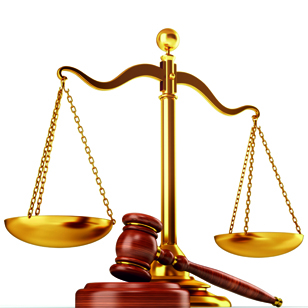                           ИСПОЛНИТЕЛЬОбщество с ограниченной ответственностью    Юридическая компания «Московский Центр Права»ИНН/КПП 9702007677/770201001ОГРН 1197746598235БАНК: АО «РАЙФФАЙЗЕНБАНК»БИК: 044525700КОР счет: 30101810200000000700Р/С 40702810700000136325Юр. адрес:  129110, г. Москва, ул. Проспект Мира д.68, стр.3, помещение №1Факт. Адрес: 129110, г. Москва, ул. Проспект Мира д.68, стр.3, помещение №1Тел.: +7 495 419 97 40Генеральный директор:___________________/  В.В. Буринский/                    ЗАКАЗЧИК_____________________________________________________________________________________________________________________________________________________________________________________________________________________________________________________________________________________________________________________________________________________________________________________________________________________________________________
Е-mail:________________________________Тел: __________________________________                 ____________________/_________________/